649494, с.Горбуново, ул. Первомайская, 4 , тел.8(38848) 22-5-97РЕШЕНИЕот «18» декабря 2015 года № 13-4с.ГорбуновоОб утверждении структурысельской администрацииМО «Горбуновское сельское поселение»                Сельский Совет депутатов Горбуновского сельского поселения Усть-Коксинского района Республики Алтай РЕШИЛ:Утвердить структуру  сельской администрации  Горбуновского  сельского  поселения  Усть-Коксинского района Республики Алтай (приложение  № 1 к настоящему решению)Председатель сельского Совета депутатов                            Горбуновского сельского поселения                                                            А.В.ОгневРЕСПУБЛИКА АЛТАЙУСТЬ-КОКСИНСКИЙ РАЙОНГОРБУНОВСКИЙСЕЛЬСКИЙ СОВЕТ ДЕПУТАТОВ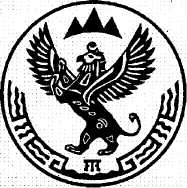 АЛТАЙ РЕСПУБЛИКАКОКСУУ-ООЗЫ АЙМАК КОРБО-ТАЛ ДЕПУТТАТАРДЫНГJУРТ СОВЕДИНИНГ АДМИНИСТРАЦИЯЗЫ